APPLICAZIONEL’indagine sugli studenti 2012 ha raccolto dati su queste variabili:-Genere (M/F)-Taglia piede (cm)-Altezza (cm)-Numero di birre alla settimana-Sport (categorica)Iniziamo ad analizzare le variabili continueLe variabili continue calcolate su tutti gli studenti (POPOLAZIONE 2012) presentano le seguenti medie e deviazioni standardSupponiamo che la variabile Altezza sia distribuita normalmente. Rispondere ai seguenti quesiti:Qual è la probabilità di estrarre un M con un’altezza superiore di 185.2 cm?Qual è la probabilità di estrarre un M con un’altezza inferiore a 185.2 cm e maggiore di 173 cm?Qual è l’altezza minima che una F deve avere per essere inclusa nel terzo superiore (33% degli individui più alti)?Assumiamo ora di fare inferenza partendo da campioni estratti dalla popolazione 2013. A tale scopo estraiamo a caso 8 studenti M e 8 F e misuriamo le stesse variabili. Rispondere ai seguenti quesiti:Qual è l’altezza media della popolazione degli studenti M 2013?Gli studenti M 2013 bevono come la popolazione degli studenti M 2012?Testiamo la stessa ipotesi non conoscendo la variabilità della popolazione di riferimento.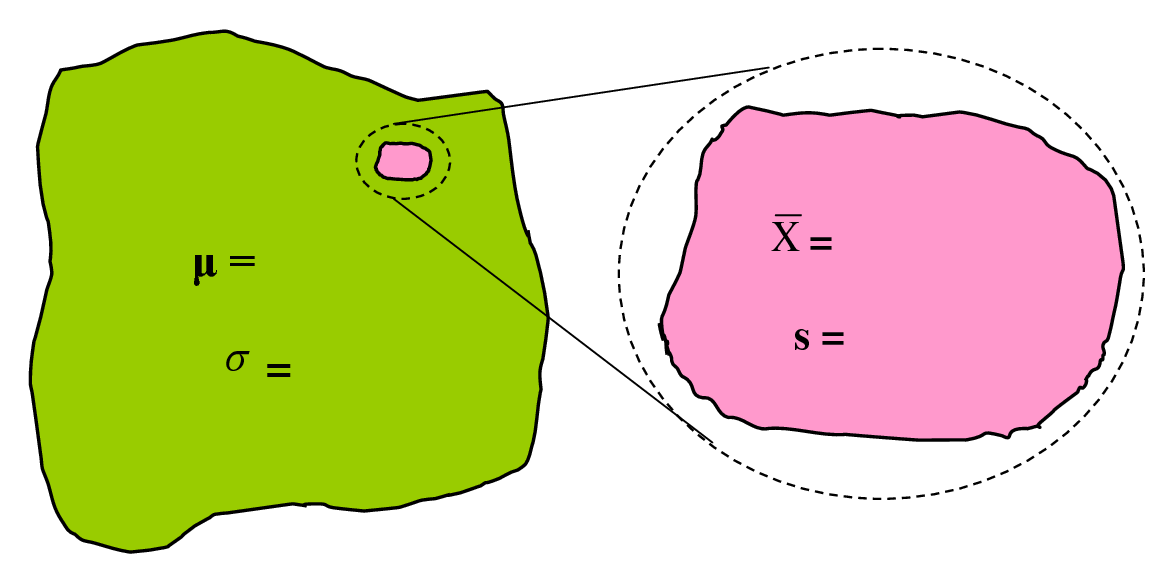 Gli studenti F 2013 sono più bassi degli studenti M 2013?Gli studenti F 2013 bevono come gli studenti M 2013?Supponiamo di aver intervistato 10 studenti del 2012 dopo 12 mesi e di aver raccolto la variabile numero di birre in due momenti: il consumo di birra è aumentato dal 2012 al 2013?Partendo dai dati 2013 voglio testare se studenti che praticano diversi sport hanno un consumo di birra medio diverso. Per testare questa ipotesi campiono a caso 7 studenti che praticano calcio, corsa o nessuno sport.Qual è il gruppo che beve di più?Utilizzando i dati 2013 voglio stimare un modello che metta in relazione la misura del piede in funzione dell’altezza. Per stimare questo modello campiono 8 studenti M.Quale analisi devo effettuare?Quali sono i parametri del modello?Quanta variabilità posso spiegare?Utilizzando i dati 2013 riportati in tabella si vuole testare se praticare sport dipende dal genere.In un secondo momento voglio testare se la scelta dello sport dipende dal genere.MEDIEAltezzaPiedeBirreTOT174.041.24.9M179.143.07.9F166.038.41.1DEV STAltezzaPiedeBirreTOT8.82.89.9M6.11.812.0F6.01.41.820122103Studente A 54Studente B45Studente C34Studente D24Studente E64Studente F42Studente G21Studente H10Studente I00Studente L10StudenteBirreSportBirreSportBirreSport14Calcio2Nessuno0Corsa23Calcio5Nessuno2Corsa32Calcio7Nessuno3Corsa42Calcio7Nessuno0Corsa53Calcio2Nessuno0Corsa63Calcio4Nessuno3Corsa75Calcio1Nessuno3CorsaSportFMSÍ2946NO57GenereDanza e balloSport di squadraSport individualeF10825M71926